dk;kZy; izkpk;Z] 'kkldh; MkW-ok-ok-ikV.kdj dU;k LukrdksRrj egkfo|ky;]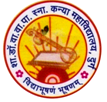 dsUnzh; fo|ky; ds ikl] tsyjksM nqxZ  ¼N-x-½iwoZ uke&'kkldh; dU;k egkfo|ky;]nqxZ ¼N-x-½ Qksu 0788&2323773Email- govtgirlspgcollege@gmail.com                              		Website: www.govtgirlspgcollegedurg.comnqxZ] fnukad % 17-09-2019@@izsl foKfIr@@^^dfork iksLVj izn'kZuh**	'kkldh; ok-ok-ikV.kdj dU;k LukrdksRrj egkfo|ky;] nqxZ esa fgUnh fnol ds volj ij ^dfork iksLVj izn”kZuh* dk vk;kstu fd;k x;kA Nk=kvksa us Lojfpr ,oa iz[;kr fgUnh dfo;ksa dh dforkvksa dks iksLVj ds ek/;e ls iznf”kZr fd;kA fu.kkZ;d e.My us izn”kZuh dk voyksdu dj fotsrkvksa ds ukeksa dh ?kks’k.kk dhA	bl volj ij fgUnh ifj’kn~ dk xBu fd;k x;k ftlesa v/;{k dq0 ;qfDr pUnzkdj] mik/;{k dq0 lquhrk lkgw] dks’kk/;{k nqxkZ esJke] lfpo dq0 foHkk dlsj dks “kiFk fnykbZ xbZA bl volj ij vk;ksftr lekjksg esa Nk=kvksa us fofHkUUk fo’k;ksa ij viuh izLrqfr nhA foHkk dlsj] izKk feJk] lquhrk lkgw] fufdrk us dfork ikB fd;kA egkfo|ky; ds izkpk;Z MkW0 Lkq”khypUnz frokjh rFkk izk/;kid MkW0 _pk Bkdqj] MkW0 ;”ks”ojh /kzqo us Hkh bl volj ij lacksf/kr fd;kA izfrHkkxh Nkk=kvksa dks iqj’d`r fd;k x;kA MkW0 T;ksfr Hkj.ks us /kU;okn Kkiu fd;kA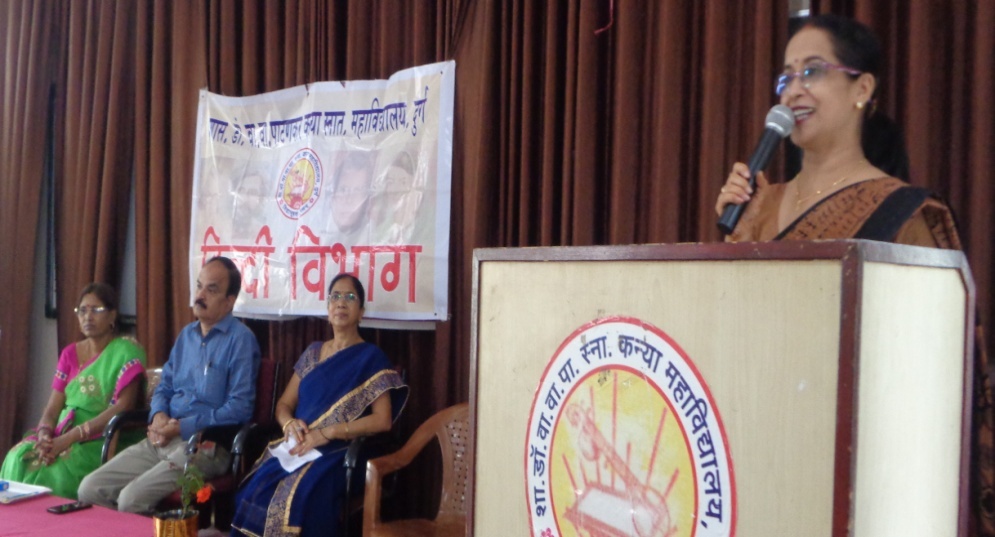 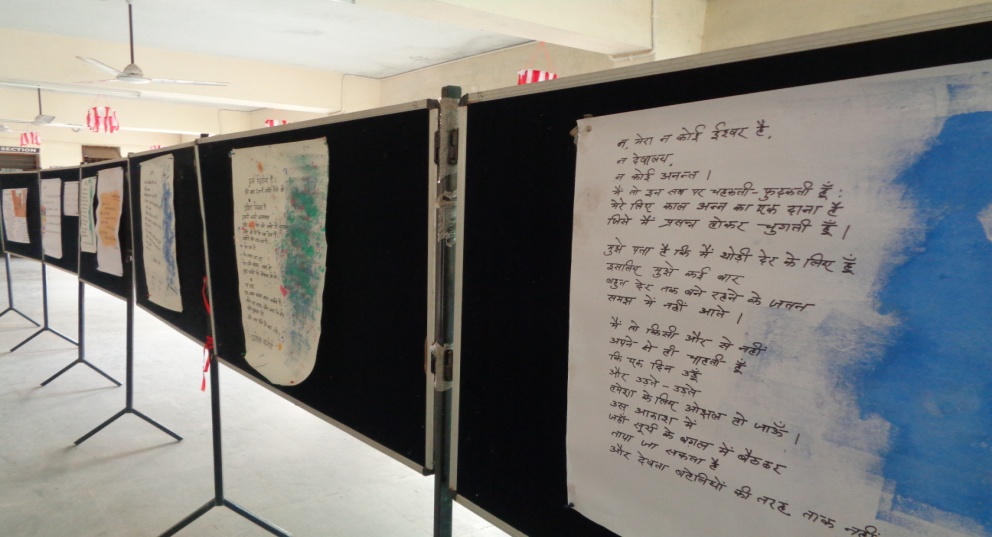 ¼MkW0 lq'khy pUnz frokjh½izkpk;Z'kkl0 MkW0 ok0 ok0 ikV.kdj dU;k LukrdksRrj egkfo|ky;] nqxZ ¼N0x0½